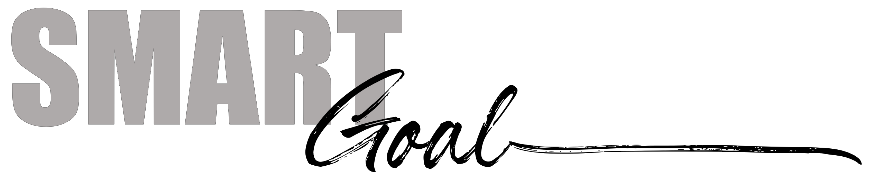 101Planners.comInitial GoalWrite your goal here.Initial GoalSSpecificYour goal should be well defined, detailed and clear.SSpecificMMeasurableIs your goal measurable? You should be able to tell when you reach your goal.MMeasurableAAchievableCan you reach the goal, taking into account your available time, skills, and financial status?AAchievableRRealisticIs your goal realistically achievable within the given time frame and with the available resources?RRealisticTTimelySet a start and finish date for your goal.TTimelyStart Date: 	Finish Date 	SMARTGoalRevise your goal based on the answers to the questions above.SMARTGoal